«О включении имущества в муниципальную казну Грачевского муниципального района Ставропольского края»В соответствии с абзацем вторым пункта 3 статьи 215 Гражданского кодекса Российской Федерации, абзацем вторым пункта 3 статьи 3.1 Федерального закона от 25.10.2001 № 137-ФЗ «О введении в действие Земельного кодекса Российской Федерации», абзацем четвёртым пункта 3.2 и пунктом 3.3 Положения о муниципальной казне Грачевского муниципального района Ставропольского края, утверждённого решением Совета Грачевского муниципального района Ставропольского края от 19.04.2016 № 208-III, договором пожертвования от 01.08.2018 № 1 и на основании акта о приёме-передаче здания от 01 августа 2018 г. Совет Грачевского муниципального района Ставропольского краяРЕШИЛ:1. Включить в муниципальную казну Грачевского муниципального района Ставропольского края имущество согласно прилагаемому перечню.2. Администрации Грачевского муниципального района Ставропольского края обеспечить внесение в реестр имущества собственности Грачёвского муниципального района Ставропольского края сведений об имуществе, указанном в пункте 1 настоящего решения.3. Настоящее решение вступает в силу со дня его подписания и распространяется на правоотношения, возникшие с 01 августа 2018 года.Председатель СоветаГрачевского муниципальногорайона Ставропольского края					       Ф. В. КолотийГлава Грачевского муниципального района Ставропольского края                                                                        Р.А. КоврыгаПриложениек решению Совета Грачевского муниципального района Ставропольского краяот "18" июня 2019 г. № 30ПЕРЕЧЕНЬимущества, включаемого в муниципальную казну Грачевского муниципального района Ставропольского края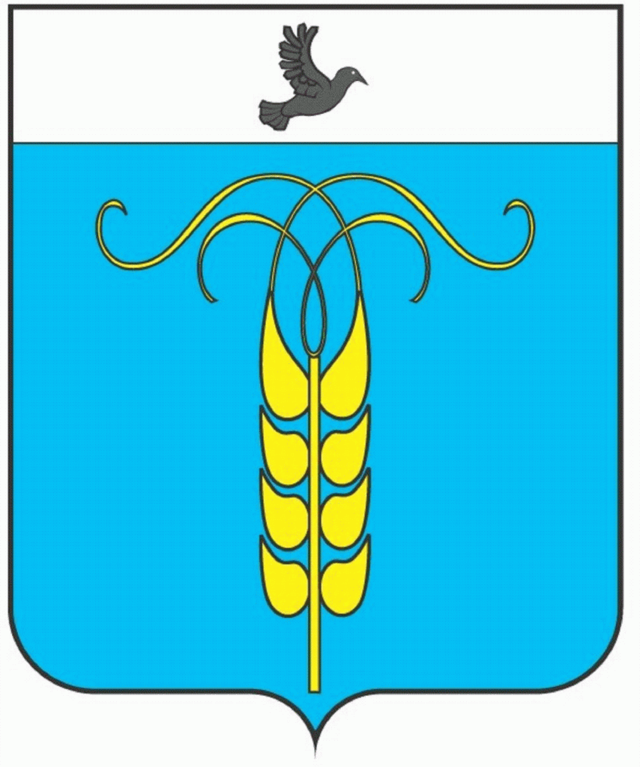 РЕШЕНИЕСОВЕТА ГРАЧЕВСКОГО МУНИЦИПАЛЬНОГО РАЙОНАСТАВРОПОЛЬСКОГО КРАЯ18 июня 2019 года                           с. Грачевка                                               № 30Наименование имуществаАдрес места нахождения имуществаИндивидуализирующие характеристики имуществаНежилое зданиеСтавропольский край, Грачёвский муниципальный район, сельское поселение Спицевский сельсовет, посёлок Новоспицевский, улица Гагарина, дом 8кадастровый номер 26:07:070401:44;площадь 63,6 кв. м.;кадастровая стоимость 923 826,89 руб.Земельный участокСтавропольский край, Грачёвский район, п. Новоспицевский, ул. Гагарина, д. 8кадастровый номер 26:07:070401:25;площадь 200 кв. м.;кадастровая стоимость 53 300,00 руб.